D3.1.0 Aspects of Venus Table of Contents1	Introduction / Demonstrator Identity	31.1	Subject Domain	31.2	Type of Activity	31.3	Duration	31.4	Setting (formal / informal learning)	31.5	Effective Learning Environment	32	Rational of the Activity / Educational Approach	42.1	Challenge	42.2	Added Value	43	Learning Objectives	43.1	Domain specific objectives	53.2	General skills objectives	54	Demonstrator characteristics and Needs of Students	64.1	Aim of the demonstrator	64.2	Student needs addressed	65	Learning Activities & Effective Learning Environments	76	Additional Information	147	Assessment	178	Possible Extension	189	References	19Introduction / Demonstrator IdentitySubject DomainAstronomy, physics, chemistry, math, arts, languageType of ActivityThe activity is a combination of:School based andScience centre / research centre basedThe activity is local in Stockholm, but can be extended to a national activity in Sweden.Duration1,5 – 3 hoursSetting (formal / informal learning)The setting is both formal and informal. The activity involves preparation and follow-up work in the classroom, while the activity itself takes place in an informal setting.	Formal and informal learning settingsClassroomScience centresResearch centresLocations of planet models in Sweden Solar SystemEffective Learning EnvironmentCommunities of practice (physical)Dialogic space / argumentationArts-basedExperimentation (Science laboratories)Visits to research centres (physical)Communication of scientific ideas to audienceRational of the Activity / Educational ApproachChallenge Great challenges in astronomy education are understanding of:The vast distances involvedThree-dimensional structures involved (Urban Eriksson 2014; Urban Eriksson et.al 2014). The night/day cycleThe origin of seasons on EarthPhases of the inner planetsClimate on planets / radiation balanceThe actual and apparent movement of objects in the skySome common misconceptions that we wish to address are e.g. that seasons are caused by variations in the distance to the Sun; that the moon and planets can only be seen at night; that the phases of the moon are caused by the shadow of the Earth.Added ValueThe purpose of the demonstrator is to combine science and arts to visualize complex astronomical phenomena in order to increase students’ interest and understanding, and let them experience the vast distances in the Solar System. In order to do this we will use the worlds’ largest scale model of the solar system – Sweden Solar System. In Sweden Solar System (SSS), Globen in Stockholm, the largest spherical building in the world, represents the Sun. The planets are lined up in direction north from Globen. All the planets and a number of other astronomical objects are represented by artistic physical models. All models  have been created by professional artists. Distances and sizes are scaled according to 1:20 million, and the inner planets are all in the Stockholm area. Although SSS has a great potential, it has up to now not been used much in education.The demonstrator is grounded on the Collaborative learning approach (Roger Säljö, 2000;  Vygotsky, 1978) in the form of group works that culminate in a presentation, which might be artistic or more scientific. In addition there are group works based on Inquiry Based learning where the groups by exploring small models of the planetary system discover the answers to previously given questions that are aimed at addressing some common misconceptions in astronomy.Learning Objectives Domain specific objectivesThe main aim of the Aspects of Venus (AoV) activity is to increase students’ interest and knowledge in science, particularly astronomy, through the means of inquiry and different forms of artistic expression.The AoV domain specific objectives are to: get students interested in science through artistic expression of astronomical questionsinitiate a discussion on different misconceptions in astronomy  initiate contact between students and young scientists  increase students’ self-confidence in the subjects involvedTowards attaining these objectives, peripheral aims are formed addressing students’ needs to:  develop understandings about scientific inquiry identify questions and concepts that guide scientific investigations formulate and revise scientific explanations and models using logic and evidence communicate and defend a scientific argument meet role models in the form of older students and young scientistsGeneral skills objectivesIn the context of the AoV, students’ general skills objectives are:Active participation and engagement in the presentation of scientific conceptsUnderstanding and applying the scientific inquiry approachConnecting science with artsLanguage skillsDeveloping a spirit of cooperation and teamworkDemonstrator characteristics and Needs of StudentsAim of the demonstratorThe demonstrator’s main aim is to improve students’ understanding of the geometry and structure of the solar system, the movements of planetary bodies and how this can be observed, as well as how these effects affect us on Earth. By improving understanding of these phenomena, we aim to increase student interests for science in general and astronomy in particular.Student needs addressedIn the demonstrator students identify relevant questions (within the given framework), investigate and experiment to construct knowledge in order to improve their understanding of certain astronomical phenomena that are often subject of misconceptions. The topic/question to illustrate and the form of the artistic expression are selected by the students. The freedom of the artistic expression is a challenging factor for students both in order to understand their scientific question and be engaged in collaborative discourse and creation. Learning Activities & Effective Learning Environments Additional InformationThe activity consists of four parts: An artistic activity centred on the model of the planet Venus situated at Vetenskapens Hus in StockholmAn inquiry based activity focusing on some common misconceptions regarding motions and observations of planets and the moon.A guided tour of the observatoryShort lecture and final reflective summary 1) Artistic activityAt the start of the activity the students gather around the model of Venus. The tutor (a university student) briefly presents the SSS and the model of Venus in particular. The five plates surrounding the model of the planet are described, with a short explanation of which aspect each plate represents. 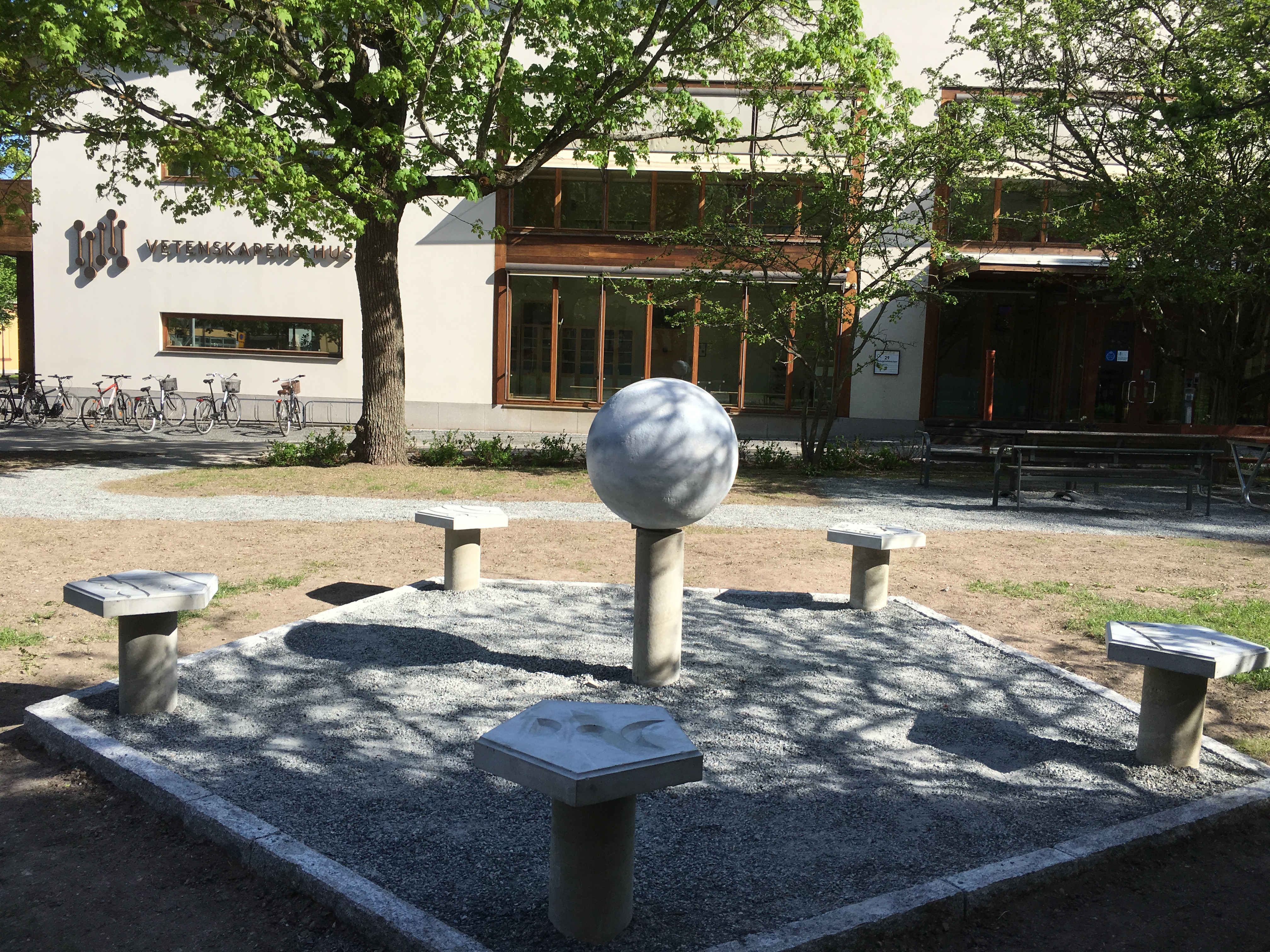 2) InquiryIn this part of the activity the students (in groups of 2-3) investigate certain given questions with the aid of small models of the solar system. The questions to investigate focus on the motions of the planets, the cause of the phases of the moon and inner planets, the times when the moon and planets can be observed and the cause of seasons.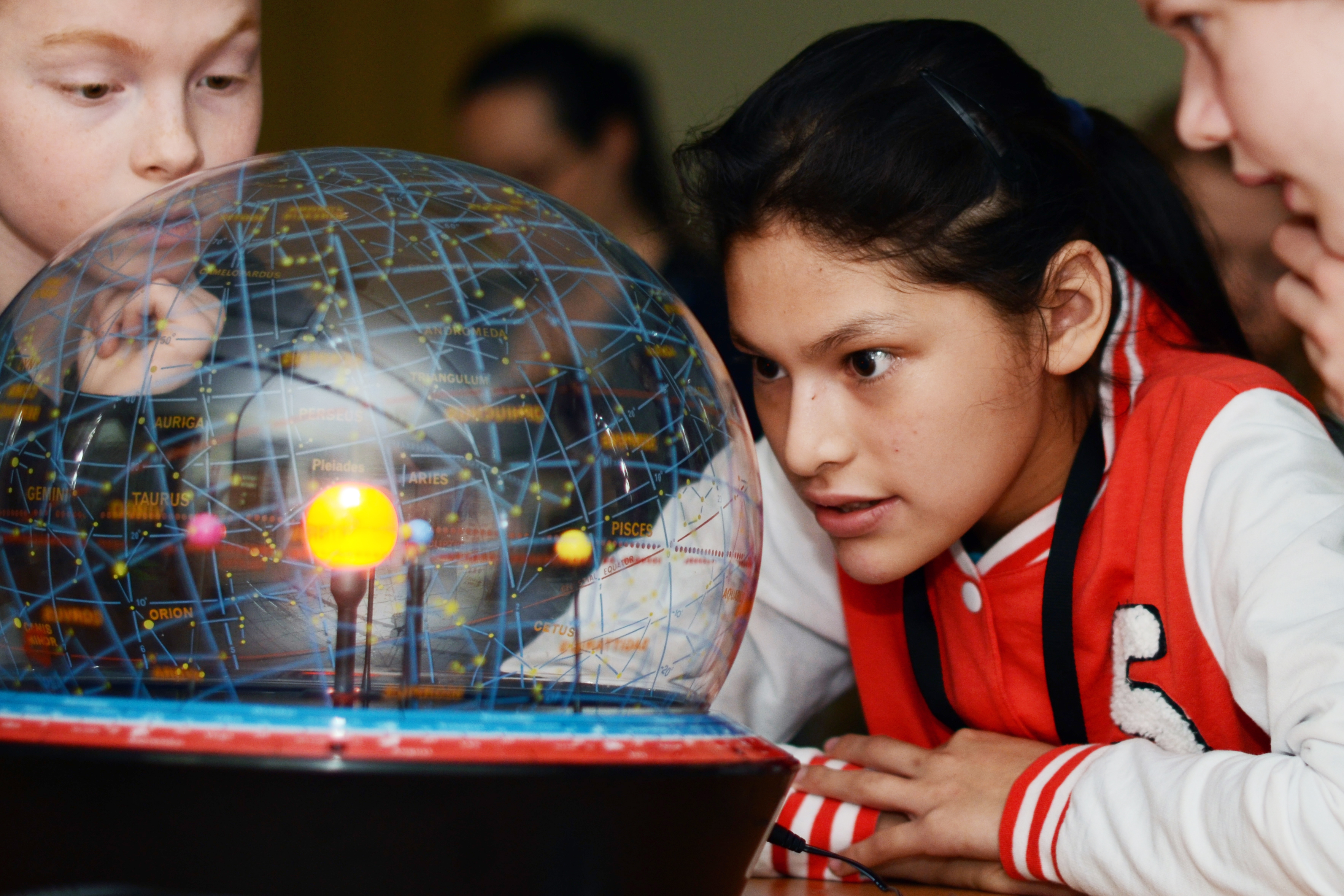 3) Guided tourThe students are given a short guided tour to the observatory, where they also get to visit the roof and look at Globen to see how far away it is. The distances are discussed, and if possible the students get the chance to observe Venus or other planets through the telescope.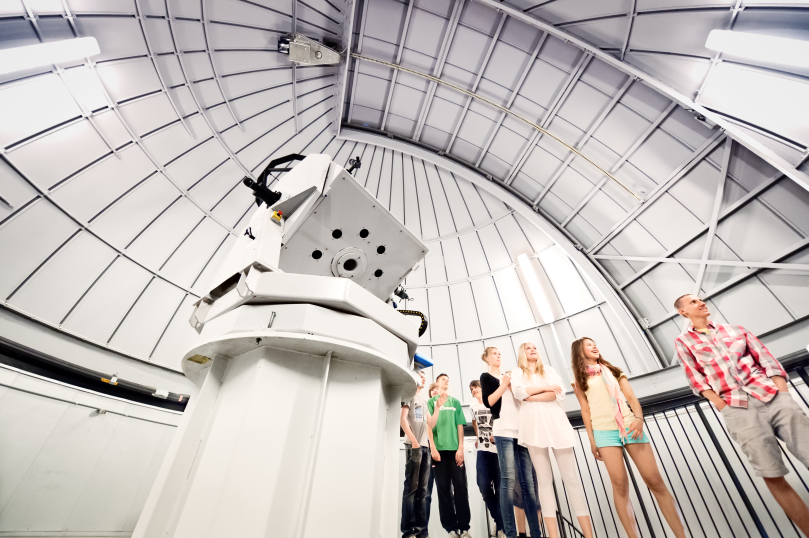 4) Lecture/discussionAs a conclusion a short lecture on the solar system, both the actual and the model, is given by the tutor. The students get the opportunity to talk about and reflect on their findings and connect this to the questions posed.Relevant links: Sweden Solar System: http://www.swedensolarsystem.se/en/Assessment Assessed according to the Swedish middle school curriculum.Students’ understanding is assessed with the aid of electronic clickers, as well as from the students’ engagement with the activities.The teachers assess the activity through a questionnaire where they are asked to evaluate the scientific and pedagogical value of the whole activity as well as its connection to the Swedish middle school curriculum. Possible ExtensionThe activity can be extended to an activity in a school setting as well as to a national or even international event. It can also easily be extended to other age groups. We envisage the following possibilities for extension:Planets on a string – scale model of planets sizes for younger pupils (in school setting)Create their own scaled-down solar system in the school vicinity by doing the relevant calculations – older children (in school setting)Doing similar activities centred on other planet models in Sweden Solar System (informal setting)In collaboration with science centres in other Scandinavian countries, do similar activities at relevant distances from Stockholm in other countries.References Urban Eriksson (2014), Reading the Sky - From Starspots to Spotting Stars, Thesis Uppsala university, ISBN 978-91-554-9086-7 Urban Eriksson, Cedric Linder, John Airey, Andreas Redfors (2014), Who needs 3D when the Universe is flat?  Science Education, 2014, Vol.98(3), pp.412-442Säljö, Roger (2000). Lärande i praktiken: Ett sociokulturellt perspektiv. Stockholm: Norstedts Akademiska Förlag.Lev Vygotsky (1978). Mind in society: The development of higher psychological processes. Cambridge, MA: Harvard University Press.Project Reference:H2020-SEAC-2014-2015/H2020-SEAC-2014-1 , 665917Author: Cecilia Kozma, Tanja Nymark, Vetenskapens Hus, KTH Code:D 3.1.0Contributors:Version & Date:Version 1.0, 2016-05-23Approved by:Science topic:  Astronomy, physics, chemistry, mathematics(Relevance to national curriculum) Swedish middle school curriculumClass informationYear Group: 4th – 6th grade (middle school)Age range: 10-12 yearsSex: BothPupil Ability: Mixed (The scenario allows space for pupils of various abilities to participate)Science topic:  Astronomy, physics, chemistry, mathematics(Relevance to national curriculum) Swedish middle school curriculumClass informationYear Group: 4th – 6th grade (middle school)Age range: 10-12 yearsSex: BothPupil Ability: Mixed (The scenario allows space for pupils of various abilities to participate)Science topic:  Astronomy, physics, chemistry, mathematics(Relevance to national curriculum) Swedish middle school curriculumClass informationYear Group: 4th – 6th grade (middle school)Age range: 10-12 yearsSex: BothPupil Ability: Mixed (The scenario allows space for pupils of various abilities to participate)Materials and ResourcesWhat do you need?)Small models of the solar system (Helios planetarium or similar, Tellurium), small telescopes. A model of Venus (part of Sweden Solar System), material about Sweden Solar System.Where will the learning take place? On site or off site?  In several spaces? (e.g. science laboratory, drama space etc), or one?   Preparatory and follow-up activities take place in schools. The activity itself takes place at Vetenskapens Hus in Stockholm.Health and Safety implications?  NoneTechnology?  TelescopeTeacher support? ScaffoldingMaterials and ResourcesWhat do you need?)Small models of the solar system (Helios planetarium or similar, Tellurium), small telescopes. A model of Venus (part of Sweden Solar System), material about Sweden Solar System.Where will the learning take place? On site or off site?  In several spaces? (e.g. science laboratory, drama space etc), or one?   Preparatory and follow-up activities take place in schools. The activity itself takes place at Vetenskapens Hus in Stockholm.Health and Safety implications?  NoneTechnology?  TelescopeTeacher support? ScaffoldingMaterials and ResourcesWhat do you need?)Small models of the solar system (Helios planetarium or similar, Tellurium), small telescopes. A model of Venus (part of Sweden Solar System), material about Sweden Solar System.Where will the learning take place? On site or off site?  In several spaces? (e.g. science laboratory, drama space etc), or one?   Preparatory and follow-up activities take place in schools. The activity itself takes place at Vetenskapens Hus in Stockholm.Health and Safety implications?  NoneTechnology?  TelescopeTeacher support? ScaffoldingMaterials and ResourcesWhat do you need?)Small models of the solar system (Helios planetarium or similar, Tellurium), small telescopes. A model of Venus (part of Sweden Solar System), material about Sweden Solar System.Where will the learning take place? On site or off site?  In several spaces? (e.g. science laboratory, drama space etc), or one?   Preparatory and follow-up activities take place in schools. The activity itself takes place at Vetenskapens Hus in Stockholm.Health and Safety implications?  NoneTechnology?  TelescopeTeacher support? ScaffoldingMaterials and ResourcesWhat do you need?)Small models of the solar system (Helios planetarium or similar, Tellurium), small telescopes. A model of Venus (part of Sweden Solar System), material about Sweden Solar System.Where will the learning take place? On site or off site?  In several spaces? (e.g. science laboratory, drama space etc), or one?   Preparatory and follow-up activities take place in schools. The activity itself takes place at Vetenskapens Hus in Stockholm.Health and Safety implications?  NoneTechnology?  TelescopeTeacher support? ScaffoldingPrior pupil knowledgeBefore the visit to Vetenskapens Hus the student should be familiar with the different components of the solar system.Prior pupil knowledgeBefore the visit to Vetenskapens Hus the student should be familiar with the different components of the solar system.Prior pupil knowledgeBefore the visit to Vetenskapens Hus the student should be familiar with the different components of the solar system.Prior pupil knowledgeBefore the visit to Vetenskapens Hus the student should be familiar with the different components of the solar system.Prior pupil knowledgeBefore the visit to Vetenskapens Hus the student should be familiar with the different components of the solar system.Prior pupil knowledgeBefore the visit to Vetenskapens Hus the student should be familiar with the different components of the solar system.Prior pupil knowledgeBefore the visit to Vetenskapens Hus the student should be familiar with the different components of the solar system.Prior pupil knowledgeBefore the visit to Vetenskapens Hus the student should be familiar with the different components of the solar system.Individual session project objectives (What do you want pupils to know and understand by the end of the lesson?)During this scenario, students willUnderstand how the planets move with respect to each other and how this can be observedUnderstand why the inner planets show phasesUnderstand the causes of the seasons on EarthGet a feeling for the immense distances in the solar system and respective sizes of planets/SunIndividual session project objectives (What do you want pupils to know and understand by the end of the lesson?)During this scenario, students willUnderstand how the planets move with respect to each other and how this can be observedUnderstand why the inner planets show phasesUnderstand the causes of the seasons on EarthGet a feeling for the immense distances in the solar system and respective sizes of planets/SunIndividual session project objectives (What do you want pupils to know and understand by the end of the lesson?)During this scenario, students willUnderstand how the planets move with respect to each other and how this can be observedUnderstand why the inner planets show phasesUnderstand the causes of the seasons on EarthGet a feeling for the immense distances in the solar system and respective sizes of planets/SunIndividual session project objectives (What do you want pupils to know and understand by the end of the lesson?)During this scenario, students willUnderstand how the planets move with respect to each other and how this can be observedUnderstand why the inner planets show phasesUnderstand the causes of the seasons on EarthGet a feeling for the immense distances in the solar system and respective sizes of planets/SunIndividual session project objectives (What do you want pupils to know and understand by the end of the lesson?)During this scenario, students willUnderstand how the planets move with respect to each other and how this can be observedUnderstand why the inner planets show phasesUnderstand the causes of the seasons on EarthGet a feeling for the immense distances in the solar system and respective sizes of planets/SunIndividual session project objectives (What do you want pupils to know and understand by the end of the lesson?)During this scenario, students willUnderstand how the planets move with respect to each other and how this can be observedUnderstand why the inner planets show phasesUnderstand the causes of the seasons on EarthGet a feeling for the immense distances in the solar system and respective sizes of planets/SunIndividual session project objectives (What do you want pupils to know and understand by the end of the lesson?)During this scenario, students willUnderstand how the planets move with respect to each other and how this can be observedUnderstand why the inner planets show phasesUnderstand the causes of the seasons on EarthGet a feeling for the immense distances in the solar system and respective sizes of planets/SunIndividual session project objectives (What do you want pupils to know and understand by the end of the lesson?)During this scenario, students willUnderstand how the planets move with respect to each other and how this can be observedUnderstand why the inner planets show phasesUnderstand the causes of the seasons on EarthGet a feeling for the immense distances in the solar system and respective sizes of planets/SunAssessmentThrough clicker questions we assess what the students have learned.Student engagement during the activity will give an indication of their understanding and how inspired they become.AssessmentThrough clicker questions we assess what the students have learned.Student engagement during the activity will give an indication of their understanding and how inspired they become.DifferentiationHow can the activities be adapted to the needs of individual pupils?The activity will be adapted for different age groups as needed to take into account variation in prior knowledge between different groups.The activity is available to students with disabilities.DifferentiationHow can the activities be adapted to the needs of individual pupils?The activity will be adapted for different age groups as needed to take into account variation in prior knowledge between different groups.The activity is available to students with disabilities.Key Concepts and TerminologyScience terminology:Astronomy, Mathematics, Geometry, Physics, Chemistry Arts terminology:Performance, choreography, musicKey Concepts and TerminologyScience terminology:Astronomy, Mathematics, Geometry, Physics, Chemistry Arts terminology:Performance, choreography, musicKey Concepts and TerminologyScience terminology:Astronomy, Mathematics, Geometry, Physics, Chemistry Arts terminology:Performance, choreography, musicKey Concepts and TerminologyScience terminology:Astronomy, Mathematics, Geometry, Physics, Chemistry Arts terminology:Performance, choreography, musicSession Objectives: During this scenario, students willImprove their understanding of the geometry and structure of the solar system, the movements of planetary bodies and how this can be observed, as well as how these effects affect us on Earth. Meet inspiring role models in the form of older students who guide them during the activity. Session Objectives: During this scenario, students willImprove their understanding of the geometry and structure of the solar system, the movements of planetary bodies and how this can be observed, as well as how these effects affect us on Earth. Meet inspiring role models in the form of older students who guide them during the activity. Session Objectives: During this scenario, students willImprove their understanding of the geometry and structure of the solar system, the movements of planetary bodies and how this can be observed, as well as how these effects affect us on Earth. Meet inspiring role models in the form of older students who guide them during the activity. Session Objectives: During this scenario, students willImprove their understanding of the geometry and structure of the solar system, the movements of planetary bodies and how this can be observed, as well as how these effects affect us on Earth. Meet inspiring role models in the form of older students who guide them during the activity. Session Objectives: During this scenario, students willImprove their understanding of the geometry and structure of the solar system, the movements of planetary bodies and how this can be observed, as well as how these effects affect us on Earth. Meet inspiring role models in the form of older students who guide them during the activity. Session Objectives: During this scenario, students willImprove their understanding of the geometry and structure of the solar system, the movements of planetary bodies and how this can be observed, as well as how these effects affect us on Earth. Meet inspiring role models in the form of older students who guide them during the activity. Session Objectives: During this scenario, students willImprove their understanding of the geometry and structure of the solar system, the movements of planetary bodies and how this can be observed, as well as how these effects affect us on Earth. Meet inspiring role models in the form of older students who guide them during the activity. Session Objectives: During this scenario, students willImprove their understanding of the geometry and structure of the solar system, the movements of planetary bodies and how this can be observed, as well as how these effects affect us on Earth. Meet inspiring role models in the form of older students who guide them during the activity. Learning activities in terms of CREATIONS ApproachLearning activities in terms of CREATIONS ApproachLearning activities in terms of CREATIONS ApproachLearning activities in terms of CREATIONS ApproachLearning activities in terms of CREATIONS ApproachLearning activities in terms of CREATIONS ApproachLearning activities in terms of CREATIONS ApproachLearning activities in terms of CREATIONS ApproachIBSE ActivityInteraction with CREATIONs FeaturesInteraction with CREATIONs FeaturesInteraction with CREATIONs FeaturesInteraction with CREATIONs FeaturesStudentTeacherPotential arts activityPhase 1:QUESTION: students investigate a scientifically oriented questionStudents are given a scientifically oriented question to investigate. Balance and navigation through dialogue aids teachers and students in creatively navigating educational tensions, including between open and structured approaches to IBSE. Questions may arise through dialogue between students’ scientific knowledge and the scientific knowledge of professional scientists and science educators, or through dialogue with different ways of knowledge inspired by interdisciplinarity and personal, embodied learning.  Ethics and trusteeship is an important consideration in experimental design and collaborative work, as well as in the initial choice of question.  Students are given a scientifically oriented question to investigate. Balance and navigation through dialogue aids teachers and students in creatively navigating educational tensions, including between open and structured approaches to IBSE. Questions may arise through dialogue between students’ scientific knowledge and the scientific knowledge of professional scientists and science educators, or through dialogue with different ways of knowledge inspired by interdisciplinarity and personal, embodied learning.  Ethics and trusteeship is an important consideration in experimental design and collaborative work, as well as in the initial choice of question.  Students are given a scientifically oriented question to investigate. Balance and navigation through dialogue aids teachers and students in creatively navigating educational tensions, including between open and structured approaches to IBSE. Questions may arise through dialogue between students’ scientific knowledge and the scientific knowledge of professional scientists and science educators, or through dialogue with different ways of knowledge inspired by interdisciplinarity and personal, embodied learning.  Ethics and trusteeship is an important consideration in experimental design and collaborative work, as well as in the initial choice of question.  Students are given a scientifically oriented question to investigate. Balance and navigation through dialogue aids teachers and students in creatively navigating educational tensions, including between open and structured approaches to IBSE. Questions may arise through dialogue between students’ scientific knowledge and the scientific knowledge of professional scientists and science educators, or through dialogue with different ways of knowledge inspired by interdisciplinarity and personal, embodied learning.  Ethics and trusteeship is an important consideration in experimental design and collaborative work, as well as in the initial choice of question.  Is given a theme for questions to investigateWill have a dialogue with the students to clarify and structure the questionCreativity in formulating a scientific question by for example acting/poetry/dancePhase 2: EVIDENCE: students give priority to evidenceStudents determine or are guided to evidence/data, which may come from individual, collaborative and communal activity such as practical work, or from sources such as data from professional scientific activity or from other contexts. Risk, immersion and play is crucial in empowering pupils to generate, question and discuss evidence.Students determine or are guided to evidence/data, which may come from individual, collaborative and communal activity such as practical work, or from sources such as data from professional scientific activity or from other contexts. Risk, immersion and play is crucial in empowering pupils to generate, question and discuss evidence.Students determine or are guided to evidence/data, which may come from individual, collaborative and communal activity such as practical work, or from sources such as data from professional scientific activity or from other contexts. Risk, immersion and play is crucial in empowering pupils to generate, question and discuss evidence.Students determine or are guided to evidence/data, which may come from individual, collaborative and communal activity such as practical work, or from sources such as data from professional scientific activity or from other contexts. Risk, immersion and play is crucial in empowering pupils to generate, question and discuss evidence.Conduct simple investigations to explore the questions posedThe teacher divides students into groups and guides the students as and when they  need  helpThe teacher identifies possible misconceptionsPhase 3: ANALYSE: students analyse evidenceStudents analyse evidence, using dialogue with each other and the teacher to support their developing understanding.Students analyse evidence, using dialogue with each other and the teacher to support their developing understanding.Students analyse evidence, using dialogue with each other and the teacher to support their developing understanding.Students analyse evidence, using dialogue with each other and the teacher to support their developing understanding.Students engage in analysing data by interpreting what they observeActs as a facilitator of the processPhase 4:EXPLAIN: students formulate an explanation based on evidenceStudents use evidence they have generated and analysed to consider possibilities for explanations that are original to them. They use argumentation and dialogue to decide on the relative merits of the explanations they formulate, playing with ideas.  Students use evidence they have generated and analysed to consider possibilities for explanations that are original to them. They use argumentation and dialogue to decide on the relative merits of the explanations they formulate, playing with ideas.  Students use evidence they have generated and analysed to consider possibilities for explanations that are original to them. They use argumentation and dialogue to decide on the relative merits of the explanations they formulate, playing with ideas.  Students use evidence they have generated and analysed to consider possibilities for explanations that are original to them. They use argumentation and dialogue to decide on the relative merits of the explanations they formulate, playing with ideas.  With the help of experiments students formulate an explanation of the observed phenomena in light of the posed question.Acts as a facilitator of the processCreativity in describing a phenomenon by for example acting/poetry/dancePhase 5:CONNECT: students connect explanations to scientific knowledgeStudents connect their explanations with scientific knowledge, using different ways of thinking and knowing (‘knowing that’, ‘knowing how’, and ‘knowing this’) to relate their ideas to both disciplinary knowledge and to interdisciplinary knowledge to understand the origin of their ideas and reflect on the strength of their evidence and explanations in relation to the original question.Students connect their explanations with scientific knowledge, using different ways of thinking and knowing (‘knowing that’, ‘knowing how’, and ‘knowing this’) to relate their ideas to both disciplinary knowledge and to interdisciplinary knowledge to understand the origin of their ideas and reflect on the strength of their evidence and explanations in relation to the original question.Students connect their explanations with scientific knowledge, using different ways of thinking and knowing (‘knowing that’, ‘knowing how’, and ‘knowing this’) to relate their ideas to both disciplinary knowledge and to interdisciplinary knowledge to understand the origin of their ideas and reflect on the strength of their evidence and explanations in relation to the original question.Students connect their explanations with scientific knowledge, using different ways of thinking and knowing (‘knowing that’, ‘knowing how’, and ‘knowing this’) to relate their ideas to both disciplinary knowledge and to interdisciplinary knowledge to understand the origin of their ideas and reflect on the strength of their evidence and explanations in relation to the original question.Connect explanations from experiments with the artwork in Sweden Solar SystemEncourages interdisciplinarity in explanations by pointing out connections to art and other disciplinesPhase 6:COMMUNICATE: students communicate and justify explanationCommunication of possibilities, ideas and justifications through dialogue with other students, with science educators, and with professional scientists offer students the chance to test their new thinking and experience and be immersed in a key part of the scientific process. Such communication is crucial to an ethical approach to working scientifically.Communication of possibilities, ideas and justifications through dialogue with other students, with science educators, and with professional scientists offer students the chance to test their new thinking and experience and be immersed in a key part of the scientific process. Such communication is crucial to an ethical approach to working scientifically.Communication of possibilities, ideas and justifications through dialogue with other students, with science educators, and with professional scientists offer students the chance to test their new thinking and experience and be immersed in a key part of the scientific process. Such communication is crucial to an ethical approach to working scientifically.Communication of possibilities, ideas and justifications through dialogue with other students, with science educators, and with professional scientists offer students the chance to test their new thinking and experience and be immersed in a key part of the scientific process. Such communication is crucial to an ethical approach to working scientifically.Students communicate with each other and with tutors (university students) in order to get help with their investigations Students communicate their inquiry findings by discussion with the tutor and their teacher Assess students’ understandingAid students in interpretation of observations, adjusting the help according to the students’ level of understanding.Phase 7:REFLECT: students reflect on the inquiry process and their learning Individual, collaborative and community-based reflective activity for change both consolidates learning and enables students and teachers to balance educational tensions such as that between open-ended inquiry learning and the curriculum and assessment requirements of education.Individual, collaborative and community-based reflective activity for change both consolidates learning and enables students and teachers to balance educational tensions such as that between open-ended inquiry learning and the curriculum and assessment requirements of education.Individual, collaborative and community-based reflective activity for change both consolidates learning and enables students and teachers to balance educational tensions such as that between open-ended inquiry learning and the curriculum and assessment requirements of education.Individual, collaborative and community-based reflective activity for change both consolidates learning and enables students and teachers to balance educational tensions such as that between open-ended inquiry learning and the curriculum and assessment requirements of education.As a conclusion of the activity the whole class reflects together on their findings and the implications for the answers to the posed questions.Take part in the final reflection together with the students.Assess students’ understanding.Art is used as a help to visualize and reflect on the distances and scales of the solar system